СОВЕТ НАРОДНЫХ ДЕПУТАТОВ БУТЫРСКОГО СЕЛЬСКОГО ПОСЕЛЕНИЯ РЕПЬЁВСКОГО МУНИЦИПАЛЬНОГО РАЙОНА ВОРОНЕЖСКОЙ ОБЛАСТИ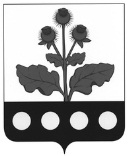 РЕШЕНИЕ«01» сентября 2021 г. №28 с. БутыркиВ соответствии с частью 11 ст. 4   закона Воронежской области от 27 июня 2007 года №87-ОЗ «Избирательный кодекс Воронежской области» и рассмотрев заявление депутата Совета народных депутатов Бутырского сельского поселения Ивлевой Инны Викторовны от 09.08.2021 года, Совет народных депутатов Бутырского сельского поселения Репьёвского муниципального района Воронежской области решил: Досрочно прекратить полномочия депутата Совета народных депутатов Бутырского сельского поселения Репьёвского муниципального района Ивлевой Инны Викторовны по собственному желанию с 01 сентября 2021 года.О досрочном прекращении полномочий депутата Совета   народных   депутатов Бутырского       сельского       поселения Репьёвского   муниципального   районаГлава сельского поселенияК.М. Дмитрук 